ОБЩИЕ  ПОЛОЖЕНИЯКаждый студент выполняет предусмотренную учебным планом  контрольную работу, включающую три задачи и ответы на три контрольных вопроса.Контрольная работа представляется в установленные сроки на проверку преподавателям кафедры ПР-2 «Метрология, сертификация и диагностика».Цель  контрольной  работы:- закрепить теоретические знания по курсам «Взаимозаменяемость», «Метрология, стандартизация, сертификация и взаимозаменяемость», «Метрология, стандартизация и сертификация», приобретенные при изучении лекционного материала и самостоятельном изучении материала по учебникам и учебным пособиям;- приобрести практические навыки по расчету параметров посадок цилиндрических соединений и по решению задач размерных цепей;- закрепить знания по обработке результатов прямых измерений и по расчету размерных цепей.2. СОДЕРЖАНИЕ КОНТРОЛЬНОЙ РАБОТЫЗадача 1. Определение допусков и параметров посадок гладких                        цилиндрических соединенийДля посадки, заданной в табл. 2.1-2.4:- выписать из  табл. 6.3, 6.4 или 6.5 основные отклонения и рассчитать допуски на изготовление вала и отверстия по формуле ITq = a∙i (где q – номер квалитета, a – число единиц допуска, i – единица допуска), определить параметры посадки (наибольшие и наименьшие зазоры или натяги) и допуск посадки TS (TN);- построить схему расположения полей допусков, вычертить эскизы вала и отверстия и проставить на них размеры с предельными отклонениями;- охарактеризовать посадку (в какой она системе, с зазором, переходная или с натягом, предпочтительного или непредпочтительного применения).Задача 2.  Расчет допусков размеров, входящих в размерные цепи	Для изделия, эскиз которого приведен на рис. 1 – 11, а размеры и предельные отклонения звеньев – в табл. 2.1, 2.2, 2.3, 2.4: - найти замыкающее звено АΔ и построить схему размерной цепи;- вычислить нижнее и верхнее отклонение, допуск и координату середины поля допуска замыкающего звена.Задачу решить методом полной взаимозаменяемости (максимума-минимума) и теоретико-вероятностным методом, задавшись А1 , А2 , А3 , А4 . Дать оценку целесообразности применения этих методов расчета. Задача 3. Обработка  результатов  измерений	По данной в табл. 2.1-2.4 выборке объема n = 6 или  n = 7 случайной величины xi и доверительной вероятностью Pq определить: точечную оценку математического ожидания (м.о.) и точечную оценку ее дисперсии, а также интервальную оценку для м.о. случайной величины.Таблица 2.1Продолжение табл. 2.1Примечание к табл. 2.1 – 2.4: знак * означает, что для ширины кольца       подшипника (размеры А2 и А4) принять нижнее отклонение ei = – 120 мкм, а верхнее отклонение es = 0.      А1                    А4          А3                                                А2        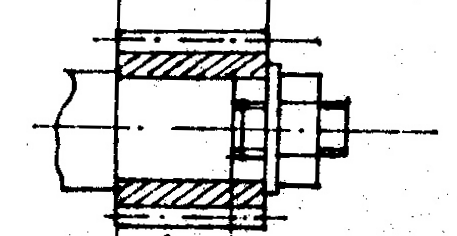 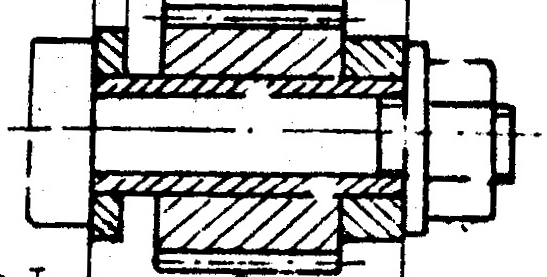                             А2                                                              А1                            Рис. 1                                                         Рис.2                А4    А3                                А2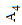                       А1                                                                       Рис. 3                         А1                                      Рис. 4                                    А3                                     А2                                                      Рис. 5Таблица 2.2         А2           А1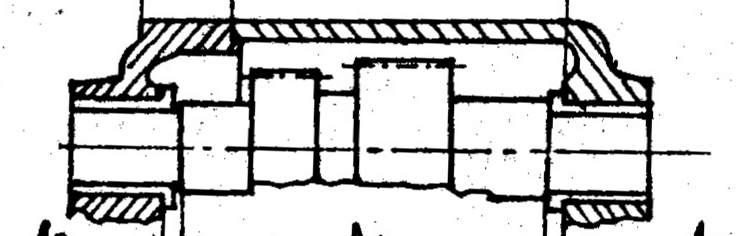                                                                                                А1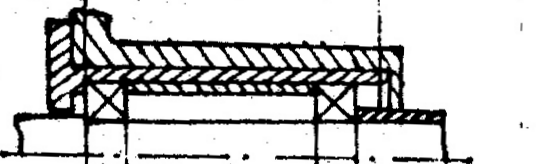   А3                  А4               А3                              А2             А3            А4        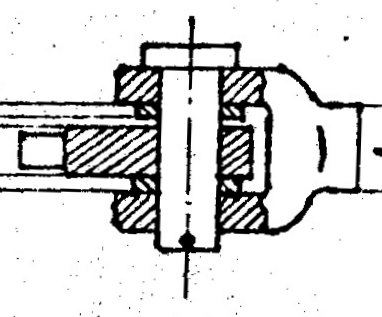                    Рис. 6                .                                           Рис. 7                                                                                                                 Рис. 8                                                                                                                                                          Таблица 2.3                             А2                                                                                                   А1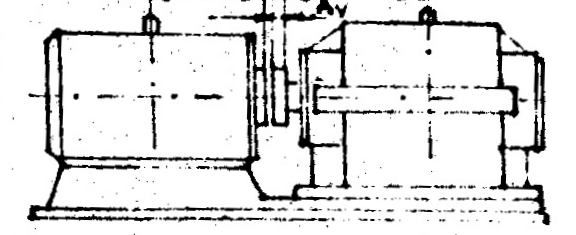                      А1           А3                                                              А4                              А2                                                        А4                                                                                                А3                         Рис. 9                                                                                 Рис. 10                                                                     Рис. 11Таблица 2.4КОНТРОЛЬНЫЕ  ВОПРОСЫ.1. Охарактеризуйте значение стандартизации в обеспечении высокого качества изделий?2.   Что представляет собой Государственная система стандартизации?3.    Какие основные цели и задачи стандартизации?4.    Что такое опережающая стандартизация?5. Дайте определение и приведите примеры комплексной стандартизации?6. Что такое унификация? Приведите примеры её применения в машиностроении.7. Какие существуют категория стандартов и кем они утверждаются? Приведите примеры.8.    В чем заключается система управления качеством продукции? 9. Какие установлены стадия разработки стандарта? Краткое содержание этих стадий разработки.10.  Как построены рады предпочтительных чисел?11. Поясните принцип обеспечения функциональной взаимозаменяемости стандартизируемых изделий.12.  Что такое основные и производные ряды предпочтительных чисел?13. В чем сущность систем ЕСКД и ЕСТД?  Какое значение имеет стандартизация технической документации при внедрении стандартов?14. Что такое аттестация промышленной продукции и как она проводится? 15.   Какие установлены категория качества промышленной продукции? 16. Что такое взаимозаменяемость? Дайте определение функциональной взаимозаменяемости и приведите примеры.17. Что такое групповая взаимозаменяемость? Приведите примеры её применения.18. Что называется погрешностью? Дайте определение случайных и систематических погрешностей. Приведите примеры.19.   Какие основные проблемы решает метрология?20. Что такое средства измерений и как их классифицируют? Приведите примеры из области линейно-угловых измерений.21.   Что такое поверочная схема, где и как она применяется?22. Дайте определение и приведите примеры прямых и косвенных измерений.23. Какие задачи возложены на Государственную систему обеспечения единства измерений?24. В каких случаях применяются для измерений вертикальные оптиметры? Изобразите оптическую схему трубки оптиметра.25. Назовите рычажно-механические приборы для внутренних измерений. Как настраиваются перед измерением индикаторные нутромеры?26.   Выберите средства измерений валов  25h6 и 25h11.27.   Выберите средства измерений отверстий 25Н6 и 25Н11.28. Приведите примеры применения автоматических средств контроля размеров в машиностроении.29. Что такое измерительный преобразователь и как они подразделяются по принципу действия?30.  Как устроен и где применяется индикатор часового типа?31. Назовите приборы для измерения параметров шероховатости. Напишите формулы для определения этих параметров.32. Что такое дифференциальный и комплексный контроль? Приведите примеры.33.   Изобразите поля допусков гладких калибров для контроля вала 75r6.34. Изобразите поля допусков гладких калибров для контроля            отверстия  75 G7.35. Перечислите калибры для контроля деталей резьбового соединения     М10 .36. Перечислить факторы, учитываемые при выборе форм контроля и средств измерения.37. Что такое гистограмма и эмпирическая кривая распределения? Приведите примеры.38. Напишите выражения для определения суммарной погрешности измерения.39.  Как применяется закон нормального распределения случайных  погрешностей при обработке результатов измерений. Что характеризуют математическое ожидание и дисперсия?40. Систематические погрешности измерения и способы их обнаружения и исключения.41. Приведите определение единицы длины - метра. Изобразите поверочную схему передачи этой единицы от эталона до изделия.42. Что такое допуск размера и допуск посадки?  Вычислите эти допуски для соединения 50.43. Вычислить предельные размеры вала и отверстия соединения                100.44. Наименьший зазор в соединении 95  равен 72 мкм, определить предельные отклонения вала и отверстия.45. Определите в какой системе (системе вала или отверстия) и по какому квалитету выполнены размеры вала и отверстия в соединении 80 и      50.46. Изобразите схемы расположения полей допусков валов и отверстий в системе вала и в системе отверстия.47. Дайте определение основного отклонения вала (отверстия). Напишите формулы для определения предельных отклонений вала и отверстия по известному значению основного отклонения.48. Изобразите поля допусков  валов и отверстий: 25р6; 25р7; 25Р7; 50f8; 50F8; 50F9. Определите допуски на изготовление этих деталей.49. Какие посадки выбираются для подшипников качения 6 класса точности при местном нагружении колец подшипника? Вычертите поля допусков посадок с натягом, назначаемых для внутреннего кольца подшипника качения 6 класса точности при его циркуляционном нагружении.50. Определите предельные отклонения размера втулки, допуск на расточку и квалитет точности, если действительные размеры втулки должны лежать в пределах от 95 до 95,022 мм при номинальном размере 95 мм. Как обозначаются эти размеры на чертеже?51. Вычертите схему расположения гладких предельных калибров для контроля отверстия 50Р7 и вала 50h6. Как отличить по внешнему виду гладкие ПР и НЕ калибры?52. Изобразите профилограмму и напишите формулы для определения параметров шероховатости. Приведите примеры обозначения этих параметров на рабочих чертежах деталей.53. Изобразите на эскизах и поясните отклонения формы. Напишите формулы для подсчета овальности и конусообразности.54. Что такое полное радиальное и торцевое биения? Как измерить биение? Поясните методику измерения биения.55. Расшифруйте обозначенные на чертежах соединенияd – 8×36×40×7; b – 8×36×40 ×7; 50×2 ГОСТ 6033-80* .56. Перечислите виды центрирования шлицевых соединений с прямым и эвольвентным профилем зуба. Приведите области и примеры применения в машиностроении различных видов центрирования этих соединений.57. Изобразите эскиз призматической шпонки, обозначенной на чертеже “Шпонка 18 × 11 × 100 ГОСТ 23360-78*”, проставьте назначенные Вами допуски на каждый из размеров (b, h, l) шпонки.58. Напишите развернутое выражение для суммарного допуска среднего диаметра резьбы болта и гайки. Вычертите схему расположения полей допусков болтов М 10 – 7 g и М 10 – 7h.59. Какие установлены степени точности резьбы и как они выбираются? Изобразите схему расположения полей допусков резьбового соединения       M 10 – 7H/8g и М 10 – 7G/8h.60. Перечислите комплексные показатели точности передачи (колеса) по норме кинематической точности, обозначьте на чертеже точность силовой передачи и выберите комплекс параметров точности для её контроля.61. Перечислите комплексные показатели точности передачи (колеса) по норме плавности работы. Выберите и обозначьте на чертёже точность скоростной передачи.62. Перечислите комплексы контроля по нормам кинематической точности и плавности работы передачи. Назовите измерительные средства для контроля передачи.63. Охарактеризуй норму бокового зазора передачи. Поясните, что такое наименьшее смещение исходного контура и допуск на его смещение.64. Проанализируйте достоинства и недостатки и области применения двух методов (полной и неполной взаимозаменяемости) решения задач размерных цепей.65. Сформулируйте прямую и обратную задачи размерных цепей и изложите последовательность их решения методом полной взаимозаменяемости. Приведите используемые при этом формулы. 66. В чем суть метода регулирования, используемого при решении задач размерных цепей. Приведите примеры. Дайте оценку этого метода.4. УКАЗАНИЯ ПО ОФОРМЛЕНИЮ РАБОТЫКонтрольные работы должны выполняться в отдельной тетради, где правой стороны каждого листа следует оставлять чистую полосу шириной     4 см – для замечаний преподавателя.В целях экономии времени и сокращения объема письменной работы - не рекомендуется переписывать в тетрадь условия задач.Однако обязательно следует указывать номер каждой задачи и её наименование.Прежде чем приступить к решению задач, следует хорошо усвоить учебный материал согласно программе курса и иметь стандарты и справочные материалы.Графическая часть работы должна выполняться в строгом соответствии с требованиями ЕСКД. Расположение полей допусков отверстия и вала на схеме изображается на миллиметровой бумаге в масштабе М 1000:1, т.е. 1 мм на эскизе должен соответствовать отклонению от номинального размера в     1 мкм.Результаты решения задач представляются в виде итоговых таблиц, образцы которых приведены ниже.Ответы на контрольные вопросы после изучения учебного материала следует давать обоснованно, кратко и четко, не допуская переписывания учебников. Объем ответа на один вопрос не должен превышать 2-х страниц.Работа должна выполняться аккуратно, чернилами, без исправлений результатов. Без выполнения этих указаний контрольная работа проверяться не будет.5. СПИСОК РЕКОМЕНДУЕМЫХ ИСТОЧНИКОВ1. Димов Ю. В. Метрология, стандартизация и сертификация: Учебник для вузов. 3-е изд. – СПб.: Питер, 2010. – 464 с.2. Анухин В. И. Допуски и посадки. Учебное пособие. 4-е изд. – СПб.: Питер, 2007. – 207 с.3. Якушев А.И. Взаимозаменяемость, стандартизация и технические измерения. – М.: Машиностроение, 1979. – 344 с.4. Дунин-Барковский И. В. Взаимозаменяемость, стандартизация и технические измерения. – М.: Издательство стандартов, 1985 (1986).5.  Аристов А. И.  Метрология, стандартизация и сертификация: учебник для студ. высш. учеб. заведений. – М.: Издательский центр «Академия», 2006. – 384 с.Дополнительная литература6. Никифоров А. Д. Взаимозаменяемость, стандартизация и технические измерения: Учеб. пособие для машиностроит. спец. вузов. – М.: Высш. шк., 2000. – 510 с.  7. Пухальский В. А., Стеценко А. В. Как читать чертежи и технологические документы. М.: Машиностроение, 2005. – 144 с.8. Белкин И.М. Справочник по допускам и посадкам дал рабочего-машиностроителя. М.: Машиностроение, 1985. – 320 с.МЕТОДИЧЕСКИЕ УКАЗАНИЯ ПО РЕШЕНИЮ ЗАДАЧ6.1. Последовательность решения задачи 1 Материал по решению задачи изложен в /5.1 / , /5.3/ (стр. 35-42; 151-180), /5.2 /, /5.8/ .Пример: Из табл. 1.1. выписано соединение 145.Эта запись означает соединение отверстия 145 G7 с валом 145 h6 номинального размера 145 мм, согласно ГОСТ 25346-82 в интервале номинальных размеров св. 120 до 180 мм. Определяем допуск отверстия 7-го квалитета и допуск вала 6-го квалитета по формуле IТq = а∙i , где q – номер квалитета; а – число единиц допуска, выбираемое в зависимо от квалитета по табл. 6.1 (для отверстия 7-го квалитета а = 16; для вала 6-го квалитета а = 10); i – единица допуска подсчитываемая по формуле:i = 0,45где  Dc – среднее геометрическое граничных значений Dmin  и Dmax  интервала номинальных размеров.Dc ===150 ммгде – Dmin  и Dmax  наименьшее и наибольшее граничные значения интервала номинальных размеров (для заданного примера Dmin = 120 мм;  Dmax = 80 мм).Таблица 6.1.i = 0,45 + 0,001 ∙ 150 = 2,52 мкмДопуск отверстия   IТ7  = а∙i = 16 ∙ 2, 52 = 40,4 мкм.Допуск вала	IТ6  = а∙i = 10 ∙ 2,52 = 25,3 мкм.Полученные значения допуска сравниваем со значением допуска,  приведенного в табл. 6.2.Таблица 6.2Вывод: рассчитанные допуска совпадают с табличными (с округлением дробных значений допуска).Определение предельных отклонений отверстия 147 G7 и вала I45 h6. Отверстие 7-го квалитета с основным отклонением G является посадочным отверстием в системе вала, поэтому верхнее ЕS и нижнее EI отклонения со знаком “плюс”.  Ближайшее к нулевой линии – нижнее отклонение ЕI является основным. Его значение находим по табл. 6.3 - 6.5.Из табл. 6.3 выписываем основное отклонение для отверстия          ЕI(G) = + 14 мкм. Тогда верхнее отклонение отверстия ЕS согласно рис. 12ЕS = ЕI + IТ7 = +14 +40 = +54 мкм.Таблица 6.3Основные отклонения размеров отверстий и валов, предназначенных для посадок с зазором (все квалитеты)Таблица 6.4Основные отклонения размеров отверстий и валов,      предназначенных для переходных посадокПримечание: для полей допусков js и Js предельные отклонения равны .Для поля допуска вала “k” в квалитетах до 3-го и свыше 7-го основное отклонение ei (EI) = 0.Таблица 6.5Основные отклонения размеров отверстий и валов,предназначенных для посадок с натягомДополнение к таблице 6.5Верхние отклонения ES отверстий со знаком «–» (минус)Аналогично, находим предельные  отклонения для вала 145 h6. Этот вал является основным валом, для которого основное отклонение (верхнее  отклонение) ЕI = 0. Тогда, нижнее отклонение вала, согласно  рис. 12ei = es – IT6 = 0 – 25 =  –25 мкм.Полученные расчетом предельные отклонения отверстия и вала сравниваем с табличными (см. /5.2/, /5.3/ или /5.8/).Параметры посадки с зазором:наибольший Smax , наименьший Smin зазоры и допуск посадки с зазором находим по формулам:Smax = ES – ei = +54 –(–25) = 79 мкм, Smin = EI – es =+14 – 0 = 14 мкм,TS = Smax – Smin = 79 – 14 = 65 мкм  или  TS = IT7 + IT6 = 40 + 25 = 65 мкм.Схема расположения полей допусков отверстий и вала и их эскизы с проставленными размерами приведены  на   рис. 12,  а итоговые данные сведены  в  табл. 6.6.Таблица 6.6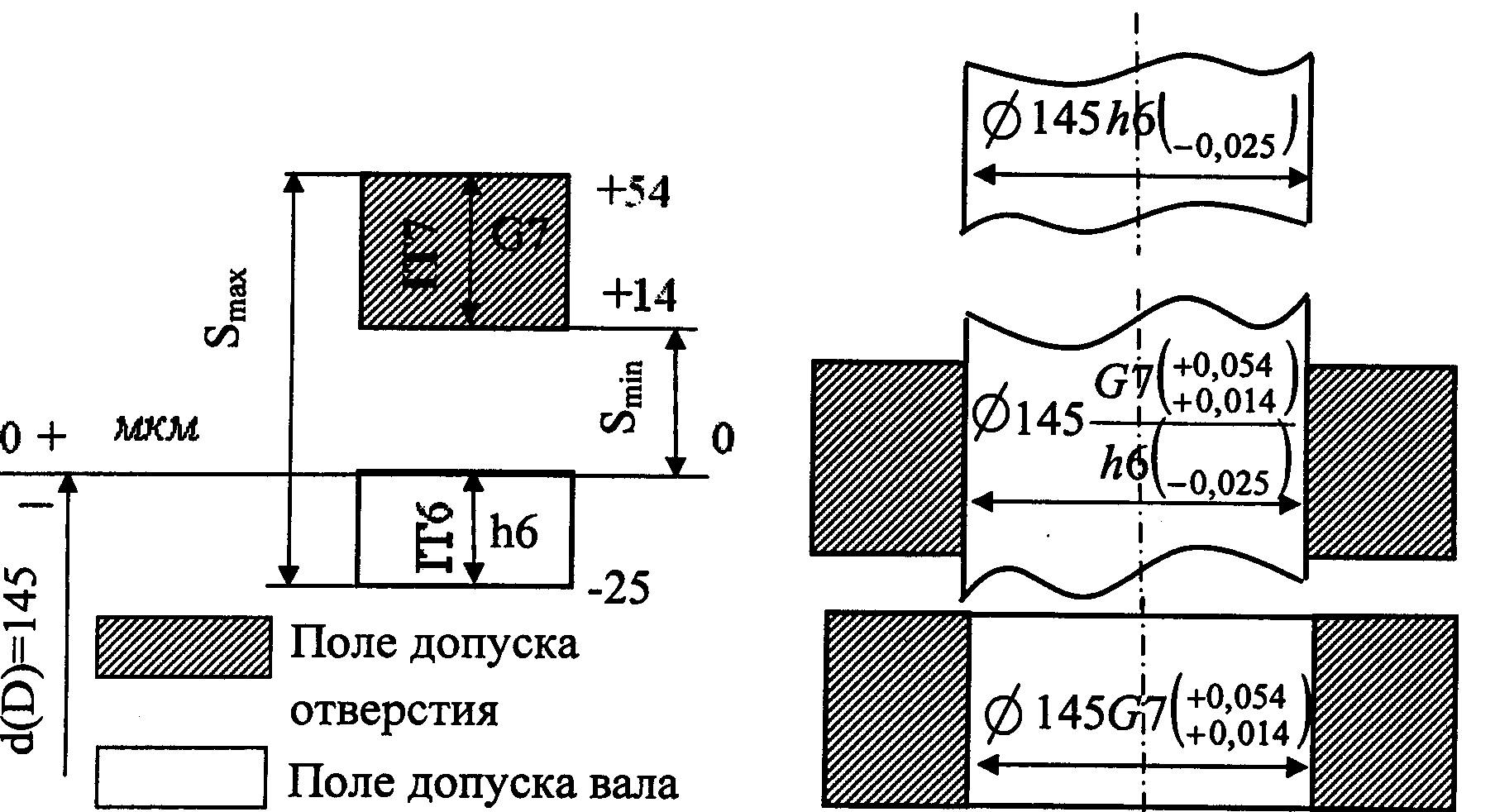 Рис. 12ВЫВОД:  заданная посадка является посадкой с зазором  в системе вала. Данная посадка является посадкой предпочтительного применения.6.2. Последовательность решения задачи 2 Дано: А1 = 150 Н7; А2 = 18 G7 и А3 = 90 n6 (рис. 5).Найти: AΔ, TAΔ, Ec(AΔ), Ei(AΔ) и Es(AΔ) – соответственно номинальный размер замыкающего звена, его допуск, координаты середины поля допуска и предельные отклонения замыкающего звена.Решение:	На основе рис. 5 нужно построить размерную цепь и по ней составить уравнение размерной цепи, которое в общем случае имеет следующий вид:                                        (6.1)где q – число составляющих звеньев, р – число увеличивающих звеньев.                             (6.2)                                                                                                                           (при t = 3, λj =, j = 1, …, q)                                      (6.3)                                           (6.4)                                           (6.5) ,                                      (6.6)где Aj , TAj , Ec(Aj),  j = 1,…, q – номинальные размеры, величины допусков и отклонения середины полей допусков составляющих звеньев. Es(AΔ) и Ei(AΔ) – соответственно верхнее и нижнее предельные отклонения замыкающего звена.Размерная цепь, соответствующая рис. 5 изображена на рис. 13.                                                 A1 = 150                                           A3 = 90                   AΔ      A2 = 18                      Рис. 13Для неё имеем р = 1, q = 3.По формуле (4.1) находимAΔ = A1 – (A2 + A3) = 150 – (18 + 90) = 42 мм.Далее, используя один из источников / 5.2, 5.3, 5.8 / и выражение 6.6 находим TAj , Ec(Aj),  j = 1, 2, 3 и оформляем таблицу 6.7.Таблица 6.7По формуле (6.3) будем иметь:Ec(AΔ) =  Ec(A1) – (Ec(A2) + Ec(A3)) = 20 – (15 + 34) = – 29 мкм.4.2.1. Определение поля допуска замыкающего звена                                  методом полной взаимозаменяемости	По выражению (6.2) получим: TAΔ = TA1 + TA2 + TA3 = 40 + 18 + 22 = 80 мкм.Предельные отклонения определяются на основе (6.4) и (6.5)Es(AΔ) = – 29 +  =  + 11 мкмEi(AΔ) = – 29 –  =  – 69 мкм.В результате размер замыкающего звена равен .	Проверяем правильность решения задачи по формулам = 40 – (+29) = + 11 мкм = 0 – (+69) = – 69 мкм.Сопоставляя полученные результаты, заключаем, что задача решена верно.4.2.2. Определение поля допуска замыкающего звена                       вероятностным методом.	По выражению (6.2) получим:TAΔ =  =  = 49 мкм.Предельные отклонения замыкающего звена, рассчитанные по формулам (6.4) и (6.5) равны = – 29 + 24,5 = – 4,5 мкм = – 29 – 24,5 = – 53,5 мкм	Проверяем правильность вычисленийTAΔ = Es(AΔ)  – Ei(AΔ) = – 4,5 – (– 53,5) = 49 мкм.Расчеты верны. Размер замыкающего звена равен  .ВЫВОД: При теоретико-вероятностном методе при незначительном риске     Р = 0,27 % поля допусков составляющих звеньев могут быть расширены почти в два раза по сравнению с допусками, полученными при решении задачи методом полной взаимозаменяемости. Следовательно, стоимость изготовления изделия при теоретико-вероятностном методе резко снижается.6.3. Последовательность решения задачи 3 	Дано: xi = 1.14, 1.10, 1.13, 1.12, 1.09, 1.14 – выборка случайной величины Х с числовыми характеристиками mx, σx, которые неизвестны.     Pq = 0,999 – доверительная вероятность.Найти:       mx* – точечную оценку математического ожидания случайной величины,       S x* – точечную оценку дисперсии оценки математического ожидания                случайной величины x ,         Δx – величину доверительного интервала,       mx*  – предельные значения доверительного интервала.Решение.Выборка случайной величины  Х  обрабатывается по следующим формуламmx*  =                                                        (6.7)S x* =                                            (6.8)                                        Δx = 2tp S x*                                                   (6.9)  mx* =   ,                                                (6.10)где n – число элементов выборки, tp – коэффициент Стьюдента (таблица 6.8).Таблица 6.8Для удобства расчетов составим таблицу 6.9.Таблица 6.9	Найдем:mx* =  = 1,12S x* = = 0,0086Для заданных условий (n = 6, Pq = 0,999) из таблицы 6.8 найдем tp = 6,86. После чего определим величину доверительного интервала и его предельные значения.Δx = 2ε = 2tp S x* = 2 ∙ 6,86 ∙ 0,0086 = 0,118   mx* +   = 1,12 + 0,059 = 1,179   mx* –   = 1,12 – 0,059 = 1,061ВЫВОД:  Доверительный интервал с пределами (1.061,  1.179) заключает истинное значение   mx   с вероятностью  0,999.                                                            №№задачПара-метрыПара-метрыПоследние две цифры шифра студентаПоследние две цифры шифра студентаПоследние две цифры шифра студентаПоследние две цифры шифра студентаПоследние две цифры шифра студентаПоследние две цифры шифра студентаПоследние две цифры шифра студентаПоследние две цифры шифра студентаПоследние две цифры шифра студентаПоследние две цифры шифра студента№№задачПара-метрыПара-метры00010203040506070809№№задачПара-метрыПара-метры505152535455565758591D, ммПосадкаD, ммПосадка351152001801001203004050152Размер, ммРис.А1А2А3А4112532023033--395530504881835305401515-69030999760103910835130292051201010802030252ДопускТА1ТА2ТА3 ТА4H7F8K6H7E9d8--H8G7H8n7H7D9N8h6H9E9e8-H8r6K7f8G7*m7*E9h8H8e8F7H9g6f7H9N8E8d93х1х2х3х4х5х6х7х1х2х3х4х5х6х71,11,11,21,21,11,21,11,51,41,41,41,61,3-1031001021021021001011,71,81,81,71,61,71,69139149149159159149157,17,17,27,17,27,17,18,38,38,48,48,48,3-2122112112102092112095,15,05,05,15,15,35,21111101111101121091103PqPq0,80,90,80,80,9950,9950,80,90,9950,955№№ контрольныхвопросов№№ контрольныхвопросов№№ контрольныхвопросов126512275232853429545305563156732578335893459103560№№ задачПара-метрыПара-метрыПоследние две цифры шифра студентаПоследние две цифры шифра студентаПоследние две цифры шифра студентаПоследние две цифры шифра студентаПоследние две цифры шифра студентаПоследние две цифры шифра студентаПоследние две цифры шифра студентаПоследние две цифры шифра студентаПоследние две цифры шифра студентаПоследние две цифры шифра студента№№ задачПара-метрыПара-метры10111213141516171819№№ задачПара-метрыПара-метры606162636465666768691D, ммПосадкаD, ммПосадка1033115200150627470175802Размер, ммРазмер, ммРис.А1А2А3А411609010-123042224043--3991940354801030361280255027072--39973060496720605661515-2ДопускТА1ТА2ТА3 ТА4H7e7K7-G6H7d9f8G7M7--H9D8s7E8E9h8f8M8K7H8g6r6H9f9--P7H7e9p6H8D8e8K7p6h7n6-3х1х2х3х4х5х6х7х1х2х3х4х5х6х73,13,23,13,13,03,33,03133113113113123133117,37,17,17,17,27,37,17,07,06,97,16,96,9-9,39,59,59,49,39,39,5115114115115114115-8,08,18,18,28,08,18,0112113113112114114-1,91,81,81,92,01,81,85,05,15,05,05,1--3PqPq0,90,90,80,80,90,9990,9990,9950,9950,8№№ контрольныхвопросов№№ контрольныхвопросов№№ контрольныхвопросов113661253762123863133964144065154164164263174362184461194560А3А2А4А1№№ задачПара-метрыПара-метрыПоследние две цифры шифра студентаПоследние две цифры шифра студентаПоследние две цифры шифра студентаПоследние две цифры шифра студентаПоследние две цифры шифра студентаПоследние две цифры шифра студентаПоследние две цифры шифра студентаПоследние две цифры шифра студентаПоследние две цифры шифра студентаПоследние две цифры шифра студента№№ задачПара-метрыПара-метры20212223242526272829№№ задачПара-метрыПара-метры707172737475767778791D, ммПосадкаD, ммПосадка85190921949697481999162Размер, ммРис.А1А2А3А46853589979712711211307535-10794020109150336140458641,5601,57951074101264105021922--33931011339310112ДопускТА1ТА2ТА3 ТА4F8h8G7H8F8*js7*N7h6js6-Js8h8G7d8f8H9R7h9N7F7n6k7Js8*N8*P7H7M8js6E8m6--h8K7p6H83х1х2х3х4х5х6х7х1х2х3х4х5х6х77,67,57,57,67,67,67.40,10,10,20,20,20,20,13,03,03,13,03,33,13,22112132142132112122106,16,36,26,26,26,16,210101111141211151415131314153,53,63,53,43,63,63,5202221202021191171181181171171181173PqPq0,90,90,80,90,9950,9950,80,90,9990,999№№ контрольныхвопросов№№ контрольныхвопросов№№ контрольныхвопросов204659214758224860234961245062252663242764232865222966213060А4А1А3А2№№ задачПара-метрыПара-метрыПоследние две цифры шифра студентаПоследние две цифры шифра студентаПоследние две цифры шифра студентаПоследние две цифры шифра студентаПоследние две цифры шифра студентаПоследние две цифры шифра студентаПоследние две цифры шифра студентаПоследние две цифры шифра студентаПоследние две цифры шифра студентаПоследние две цифры шифра студента№№ задачПара-метрыПара-метры30313233343536373839№№ задачПара-метрыПара-метры808182838485868788891D, ммПосадкаD, ммПосадка1018301812203035240502Размер, ммРис.А1А2А3А4495515208502452914029914018495515205924050-6505058876718301884834039150300100481085540102ДопускДопускТА1ТА2ТА3ТА4H9R7h8r6H7G6m7P7F7H8s7H7H9R7h8js6P7s6g6-H9R7h7H7H8*d8*P7H7js7h8H8Js8h8g6G7K7h8H83х1х2х3х4х5х6х7х1х2х3х4х5х6х71,51,41,31,31,51,31,28,08,18,18,48,08,28,51121131131101121121101,51,41,31,41,51,61,33153153143153103143136,16,26,36,36,26,16,11718181717161510111011101110212212212211210212211333334343433353PqPq0,80,90,90,90,80,80,90,90,80,999№№ контрольныхвопросов№№ контрольныхвопросов№№ контрольныхвопросов203161193262183363173464163365153264143163133062122961112860А3А2А1№№задачПара-метрыПара-метрыПоследние две цифры шифра студентаПоследние две цифры шифра студентаПоследние две цифры шифра студентаПоследние две цифры шифра студентаПоследние две цифры шифра студентаПоследние две цифры шифра студентаПоследние две цифры шифра студентаПоследние две цифры шифра студентаПоследние две цифры шифра студентаПоследние две цифры шифра студента№№задачПара-метрыПара-метры40414243444546474849№№задачПара-метрыПара-метры909192939495969798991D, ммПосадкаD, ммПосадка8075360655019253032552Размер, ммРис.А1А2А3А411257525-10951050159200500250488592,5502,578918501833321584305835442010-650509807812040202ДопускТА1ТА2ТА3 ТА4K7H8f8-K7H8p6f8H7Js8e8h8H8N7M7e7N7*f7*H7R7f8P6D9H9G7h6P7H7m6-Js8H8n7f6P7*G7*3х1х2х3х4х5х6х7х1х2х3х4х5х6х79,29,19,29,39,29,19,39029039039009039019008181828083828325262527262524757474707173721,51,51,41,31,41,61,55053525053545018192021222223737570747370725,15,55,25,45,35,25,33PqPq0,9990,90,9950,9950,90,80,9990,9990,9950,995№№ контрольныхвопросов№№ контрольныхвопросов№№ контрольныхвопросов102759926588275772856131665276242863329642306513166q – квалитет56789а710162540Интервалы номинальныхразмеров,  мм         свыше        до         доКвалитетыКвалитетыКвалитетыКвалитетыКвалитетыКвалитетыКвалитетыКвалитетыКвалитетыКвалитетыИнтервалы номинальныхразмеров,  мм         свыше        до         до567891011121314      1          3          3         6      6        10         10       18         18       30         30       50         50       80         80     120       120     180       180     250       250     315       315     400       400     5004568911131518202325276891113161922252932364010121518212530354046525763141822273339465463728189972530364352627487100115130140155404858708410012014016018521023025060759011013016019022025029032036040010012015018021025030035040046052057062014018022027033039046054063072081089097025030036043052062074087010001150130014001550Интервалыноминальныхразмеров, ммсвыше      доВерхнее отклонение валов со знаком – («минус»)Верхнее отклонение валов со знаком – («минус»)Верхнее отклонение валов со знаком – («минус»)Верхнее отклонение валов со знаком – («минус»)Верхнее отклонение валов со знаком – («минус»)Верхнее отклонение валов со знаком – («минус»)Верхнее отклонение валов со знаком – («минус»)Верхнее отклонение валов со знаком – («минус»)Верхнее отклонение валов со знаком – («минус»)Верхнее отклонение валов со знаком – («минус»)Верхнее отклонение валов со знаком – («минус»)Верхнее отклонение валов со знаком – («минус»)Верхнее отклонение валов со знаком – («минус»)Верхнее отклонение валов со знаком – («минус»)Верхнее отклонение валов со знаком – («минус»)Интервалыноминальныхразмеров, ммсвыше      доaaabbbccddeefffgghИнтервалыноминальныхразмеров, ммсвыше      доНижнее отклонение отверстий со знаком + («плюс»)Нижнее отклонение отверстий со знаком + («плюс»)Нижнее отклонение отверстий со знаком + («плюс»)Нижнее отклонение отверстий со знаком + («плюс»)Нижнее отклонение отверстий со знаком + («плюс»)Нижнее отклонение отверстий со знаком + («плюс»)Нижнее отклонение отверстий со знаком + («плюс»)Нижнее отклонение отверстий со знаком + («плюс»)Нижнее отклонение отверстий со знаком + («плюс»)Нижнее отклонение отверстий со знаком + («плюс»)Нижнее отклонение отверстий со знаком + («плюс»)Нижнее отклонение отверстий со знаком + («плюс»)Нижнее отклонение отверстий со знаком + («плюс»)Нижнее отклонение отверстий со знаком + («плюс»)Нижнее отклонение отверстий со знаком + («плюс»)Интервалыноминальныхразмеров, ммсвыше      доAAABBBCCDDEEFFFGGH      1          327027027014014014060342014106420      3          6270270270140140140704630201410640     6         1028028028015015015080564025181385010         1429029029015015015095-5032-16-6014         1829029029015015015095-5032-16-6018         24300300300160160160110-6540-20-7024         30300300300160160160110-6540-20-7030         40310310310170170170120-8050-25-9040         50320320320180180180130-8050-25-9050         65340340340190190190140-10060-30-10065         80360360360200200200150-10060-30-10080        100380380380200200200170-12072-36-120100      120410410410240240240180-12072-36-120120      140460460460260260260200-14585-43-140140      160520520520280280280210-14585-43-140160      180580580580310310310230---------180      200660660340340340240240-170100-50-150200      225740740380380380260260-170100-50-150225      250820820420420420280280-170100-50-150250     280920480480480300300300-190110-56-170280     3151050540540540330330330-190110-56-170315     3501200600600600360360360-210125-62-180350     4001360680680680400400400-210125-62-180400     4501500760760760440440440-230135-68-200450     5001650840840840480480480-230135-68-200Интервалыномин.размеров, мм св.      до  Нижнее отклон.валов   eiНижнее отклон.валов   eiНижнее отклон.валов   eiНижнее отклон.валов   eiНижнее отклон.валов   eiНижнее отклон.валов   eiНижнее отклон.валов   eiНижнее отклон.валов   eiВерхнее отклонение отверстий  ESВерхнее отклонение отверстий  ESВерхнее отклонение отверстий  ESВерхнее отклонение отверстий  ESВерхнее отклонение отверстий  ESВерхнее отклонение отверстий  ESВерхнее отклонение отверстий  ESВерхнее отклонение отверстий  ESВерхнее отклонение отверстий  ESВерхнее отклонение отверстий  ESВерхнее отклонение отверстий  ESВерхнее отклонение отверстий  ESВерхнее отклонение отверстий  ESВерхнее отклонение отверстий  ESВерхнее отклонение отверстий  ESВерхнее отклонение отверстий  ESИнтервалыномин.размеров, мм св.      до  jjkkmmnnJJJJKKKKMMMMNNNNИнтервалыномин.размеров, мм св.      до  КвалитетыКвалитетыКвалитетыКвалитетыКвалитетыКвалитетыКвалитетыКвалитетыКвалитетыКвалитетыКвалитетыКвалитетыКвалитетыКвалитетыКвалитетыКвалитетыКвалитетыКвалитетыКвалитетыКвалитетыКвалитетыКвалитетыКвалитетыКвалитетыИнтервалыномин.размеров, мм св.      до  5-6774-74-7всевсевсевсе6788678867886781       3–2–4–400+2+2+4+4+2+4+6+60000–2–2–2–2–4–4–43       6–2–4–4+1+1+4+4+8+8+5+6+10+10+2+3+5+5–10+2+2–5–4–26     10–2–5–5+1+1+6+6+10+10+5+8+12+12+2+5+6+6–30+1+1–7–4–310     18–3–6–6+1+1+7+7+12+12+6+10+15+15+2+6+8+8–40+2+2–9–5–318    30–4–8–8+2+2+8+8+15+15+8+12+20+20+2+6+10+10–40+4+4–11–7–330    50–5–10–10+2+2+9+9+17+17+10+14+24+24+3+7+12+12–40+5+5–12–8–350    80–7–12–12+2+2+11+11+20+20+13+18+28+28+4+9+14+14–50+5+5–14–9–480  120–9–15–15+3+3+13+13+23+23+16+22+34+34+4+10+16+16–60+6+6–16–10–4120  180–11–18–18+3+3+15+15+27+27+18+26+41+41+4+12+20+20–80+8+8–20–12–4180  250–13–21–21+4+4+17+17+31+31+22+30+47+47+5+13+22+22–80+9+9–22–14–5250  315–16–26–26+4+4+20+20+34+34+25+36+55+55+5+16+25+25–90+9+9–25–14–5315  400–18–28–28+4+4+21+21+37+37+29+39+60+60+7+17+28+28–100+11+11–26–16–5400  500–20–32–32+5+5+23+23+40+40+33+43+66+66+8+18+29+29–100+11+11–27–17–6Интервалыноминальныхразмеров, ммсвыше     доИнтервалыноминальныхразмеров, ммсвыше     доНижнее отклонение валов ei со знаком + («плюс»)Нижнее отклонение валов ei со знаком + («плюс»)Нижнее отклонение валов ei со знаком + («плюс»)Нижнее отклонение валов ei со знаком + («плюс»)Нижнее отклонение валов ei со знаком + («плюс»)Нижнее отклонение валов ei со знаком + («плюс»)Нижнее отклонение валов ei со знаком + («плюс»)Нижнее отклонение валов ei со знаком + («плюс»)Нижнее отклонение валов ei со знаком + («плюс»)Нижнее отклонение валов ei со знаком + («плюс»)Нижнее отклонение валов ei со знаком + («плюс»)Нижнее отклонение валов ei со знаком + («плюс»)Интервалыноминальныхразмеров, ммсвыше     доИнтервалыноминальныхразмеров, ммсвыше     доprstuvxyzzazbzcИнтервалыноминальныхразмеров, ммсвыше     доИнтервалыноминальныхразмеров, ммсвыше     доВерхнее отклонение отверстий ES со знаком – («минус»)Верхнее отклонение отверстий ES со знаком – («минус»)Верхнее отклонение отверстий ES со знаком – («минус»)Верхнее отклонение отверстий ES со знаком – («минус»)Верхнее отклонение отверстий ES со знаком – («минус»)Верхнее отклонение отверстий ES со знаком – («минус»)Верхнее отклонение отверстий ES со знаком – («минус»)Верхнее отклонение отверстий ES со знаком – («минус»)Верхнее отклонение отверстий ES со знаком – («минус»)Верхнее отклонение отверстий ES со знаком – («минус»)Верхнее отклонение отверстий ES со знаком – («минус»)Верхнее отклонение отверстий ES со знаком – («минус»)Интервалыноминальныхразмеров, ммсвыше     доИнтервалыноминальныхразмеров, ммсвыше     доPRSTUVXYZZAZBZC     1          3     1          361014-18-20-26324060     3          6     3          6121519-23-28-35425080    6         10    6         10151923-28-34-42526797  10        14   14         18-18223228--333-394045--5060647790108130150  18         24  24         30-22228235-414148475554646375738898118136160188218  30         40  40         50-26234243485460706881809794114112136148180200242274325  50         65  65         80-3241435359667587102102120122146144174172210226274300360405480  50         65  65         80-3241435359667587102102120122146144174172210226274300360405480  80        100 100        120-375154717991104124144146172178210214254258310335400445525585690 120        140 140        160 160        180-43636568921001081221341461701902102022282522482803103003403803654154654705356006207007808009001000 180        200 200        225 225        250-507780841221301401661801962362582842843103403503854254254705205205756406707408208809601050115012501350 250        280 280        315-56949815817021824031535038542547552558065071079092010001200130015501700 315        355 355        400-621081141902082682943904354755305906607308209001000115013001500165019002100 400        450 450        500-68126132232252330360490540595660740820920100011001250145016001850210024002600Интервалыноминальныхразмеров, ммсвыше      доP6P7R6R7S6S7T6T7      1          361014-18-20-      3          6121519-23-28-      6         10151923-28-34-   10        14    14         18182328      -33-394045--  18         24  24         30222835-414148475554646375  30         40  40         50263443485460706881809794114  50         65  65         803241435359667587102102120122146144174  50         65  65         803241435359667587102102120122146144174  80        100 100        120375154717991104124144146172178210214254 120        140 140        160 160        1804363656892100108122134146170190210202228252248280310300340380 180        200 200        225 225        25050778084122130140166180196236258284284310340350385425425470520 250        280 280        315569498158170218240315350385425475525580650 315        355 355        40062108114190208268294390435475530590660730820 400        450 450        500681261322322523303604905405956607408209201000Отклонения, мкмОтклонения, мкмОтклонения, мкмОтклонения, мкмДопуски, мкмДопуски, мкмДопуски, мкмЗазоры, натяги, мкмЗазоры, натяги, мкмЗазоры, натяги, мкмЗазоры, натяги, мкмESEIesei IT7(TD) IT6(Td)TSSmax Smin NmaxNmin+54+140– 25 4025657914--Звено АРазмер звена, ммОтклонение звеньев, мкмОтклонение звеньев, мкмОтклонение звеньев, мкмДопуск звеньев, мкмДопуск звеньев, мкмКоордината середины поля допуска, мкм Ec(Aj)  Звено АРазмер звена, ммEs(Aj)  Es(Aj)  Ei(Aj)  TAj(TAj)2Координата середины поля допуска, мкм Ec(Aj)  A2A31890Уменьшающие звеньяУменьшающие звеньяУменьшающие звеньяУменьшающие звенья324484+ 15+ 34A2A31890+ 24+ 45+ 24+ 45+ 6+ 231822324484+ 15+ 34A1150Увеличивающее звеноУвеличивающее звеноУвеличивающее звеноУвеличивающее звено1600+ 20A1150+ 40 00401600+ 20ЧислоизмеренийЗначение tp  при доверительной вероятностиЗначение tp  при доверительной вероятностиЗначение tp  при доверительной вероятностиЗначение tp  при доверительной вероятностиЗначение tp  при доверительной вероятностиЗначение tp  при доверительной вероятностиЗначение tp  при доверительной вероятностиЧислоизмерений0,80,90,950.980,990,9950,99923456789103,081,891,641,531,481,441,421,401,386,312,922,352,132,021,941,901,861,8312,714,303,182,782,572,452,372,312,2631,826,974,543,753,373,143,002,902,8263,669,935,844,604,033,713,503,363,25126,3214,097,455,604,774,324,033,833.69336,6231,6012,948,616,865,965,415.044,78ximx*xi – mx*(xi – mx*)2S x*x11,141,12+ 0,020,00040,0086x21,101,12– 0,020,00040,0086x31,131,12+ 0,010,00010,0086x41,121,12000,0086x51,091,12– 0,030,00090,0086x61,141,12+ 0,020,00040,0086Сумма6,721,1200,00220,0086